ПОЛОЖЕНИЕо	порядке проведения муниципального этапа Отборочных соревнований регионального чемпионата «Молодые профессионалы (Ворлдскиллс Россия) для обучающихся образовательных организаций Нюрбинского района по компетенции:     «Фотография»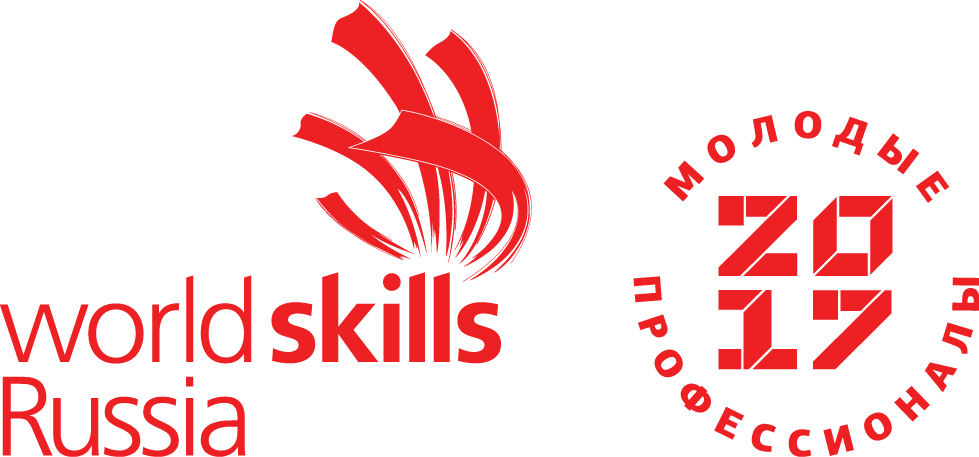 СОДЕРЖАНИЕ положения:Общие положенияЦель и задачи конкурсаОсновные требованияЗадание для конкурсаПорядок организации конкурсаОрганизация награждения участников и победителей Необходимые приложенияКоличество часов на выполнение задания: не менее 15 часов и не более 21ч.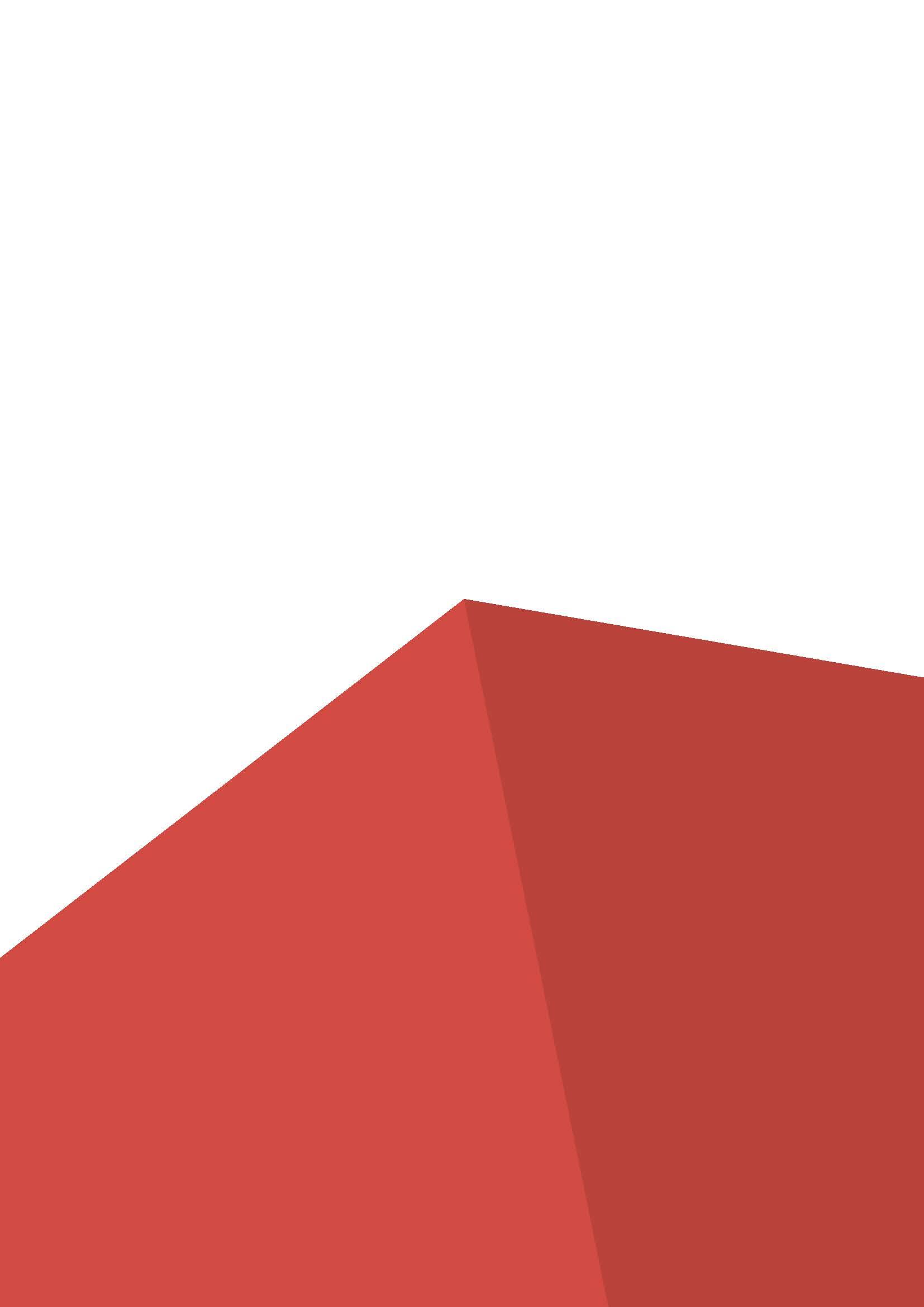 ОБЩИЕ ПОЛОЖЕНИЯНастоящее Положение определяет цели и задачи проведения IX районного чемпионата WorldSkills Russia Juniors (далее - Конкурс), условия участия и общие требования к участникам и конкурсным работам, условия подачи и формы заявок, задания для участников, состав жюри, критерии судейства участников, процедуру награждения победителей.Конкурс проводится среди учащихся школ в возрасте от 14 до 18 лет. Конкурс представляет собой соревнования, предусматривающий выполнение конкретных заданий по виду профессиональной компетенции: фотография, с последующей оценкой качества выполнения работ. Обязательно наличие согласия родителей согласно Приложению 1.Участники должны продемонстрировать практическую подготовку, профессиональные умения, владение профессиональной лексикой, проявить творчество и высокую культуру труда.Дата проведения дистанционного (оффлайн) Конкурса: 03 декабря 2020 года с 10 часов 00 минут, итог 04 декабря 2020 года в 17:00м.Заявки на участие принимаются на электронную почту malgagarsch@yandex.ru до 30 ноября, с указанием темы письма «Заявка на конкурс» (Приложение 2).Форма участия: индивидуальная.Формат проведения: дистанционно, с использованием платформы ZOOM и google-презентации.Вместе с конкурсной работой отправляете видеозапись (запись экрана выполнения задания). Запись экрана делается через любое приложение, на ваше усмотрение. Без видеозаписи работы не принимаются на проверку. ЦЕЛЬ И ЗАДАЧИ КОНКУРСАЦель Конкурса:Вовлечение и выявление лучших участников среди учащихся школ в профессионально-направленном Конкурсе в рамках раннего профессионального самоопределения.Задачи Конкурса:создание условий ранней профориентации и основ профессиональной подготовки школьников;повышение уровня профориентационной работы в образовательных организациях;поддержка и развитие творчества, интеллектуального потенциала современных школьников в области профессиональной ориентации, развитие навыковпрактического решения задач в конкретных профессиональных ситуациях;популяризация рабочих профессий, формирование осознанного выбора профессии;формирование экспертного сообщества и системы соревнований по основам профессионального мастерства среди школьников.ОСНОВНЫЕ ТРЕБОВАНИЯПродолжительность Конкурсного задания не должна быть менее 15 и более 22 часов. Возрастной ценз участников для выполнения Конкурсного задания от 14 до 18 лет. Вне зависимости от количества модулей, КЗ должно включать оценку по каждому из разделов WSSS. Конкурсное задание не должно выходить за пределы WSSS. Оценка знаний участника должна проводиться исключительно через практическое выполнение Конкурсного задания. При выполнении Конкурсного задания не оценивается знание правил и норм WSR.Требования к конкурсной площадке:На конкурсной площадке необходимо создать необходимое количество рабочих мест. Каждое рабочее место включает в себя студийную зону и зону цифровой обработки. Кроме того, необходимо обеспечить зону для работы экспертов.3.2. Материалы, оборудования и инструменты в инструментальном ящике  (ТУЛБОКС, TOOLBOX):● Фотоаппарат; ● Аккумуляторы и карта памяти ● Набор оптики; ● Светофильтры ● Накамерная вспышка; ● Штатив или монопод 3.3. Запрещенные материалы и оборудования на площадке:● Дополнительные ОЗУ; ● Дополнительные камеры; ● Дополнительные жесткие диски; ● Книги, содержащие справочную информацию; ● Любые цифровые носители, за исключением карт памяти для фотоаппаратов; ● Электронные устройства (мобильные телефоны, iPod и т.д.).4. ЗАДАНИЕ ДЛЯ КОНКУРСАСодержанием конкурсного задания являются фотографические работы. Участники соревнований получают задание, студийное и компьютерное оборудование, предметы для съёмки, моделей и необходимые расходные материалы. Конкурсное задание имеет несколько модулей, выполняемых последовательно. Конкурс включает в себя выполнение различных видов фотосъёмки с последующей обработкой материала и предоставлением готовых работ в цифровом и напечатанном виде.Окончательные аспекты критериев оценки уточняются членами жюри. Оценка производится как в отношении работы модулей, так и в отношении процесса выполнения конкурсной работы. Если участник конкурса не выполняет требования техники безопасности, подвергает опасности себя или других конкурсантов, такой участник может быть отстранен от конкурса.Время и детали конкурсного задания в зависимости от конкурсных условий могут быть изменены членами жюри.Конкурсное задание должно выполняться помодульно. Оценка также происходит от модуля к модулю. Модули и время сведены в таблице 1 Таблица 1.Модуль №1 Художественная фотографияВремя выполнения Sub Criterion №1 +Sub Criterion №2: 2 часа 30 минут.Sub Criterion №1 Натюрморт 1Задача: Снять художественный натюрморт из предметов, предоставленных организаторами.Минимум 3 предмета. Выбор местонахождения текстуры на усмотрение участника.При съёмке разрешается использовать только предметы, выданные экспертами.Натюрморт цветной.Съёмка в RAW. Готовая работа: TIFF без слоёв, AdobeRGB, 300 dpi, не менее 20x30 см, 8 bit, соотношение сторон 2x3.Напечатанный снимок.Sub Criterion №2 Натюрморт 2Задача: Снять художественный натюрморт из предметов, предоставленных организаторами.Минимум 3 предмета. Выбор местонахождения текстуры на усмотрение участника.При съёмке разрешается использовать только предметы, выданные экспертами.Натюрморт чёрно-белый.Съёмка в RAW. Готовая работа: TIFF без слоёв, AdobeRGB, 300 dpi, не менее 20x30 см, 8 bit, соотношение сторон 2x3.Напечатанный снимок.Sub Criterion №3 Мужской портретВремя выполнения 2 часа 30 минут.Задача: Выполнить фотосъёмку и ретушь мужского портрета на заданную тему. Тема задаётся экспертами.Разрешено использовать любые аксессуары и дополнительные предметы. Необходимо задействовать 3 источника света. Крупность: погрудный, поясной. Съёмка в RAW. Готовая работа: TIFF без слоёв, AdobeRGB, 300 dpi, не менее 20x30 см, 8 bit, соотношение сторон 2x3.Напечатанный снимок.Модуль №2 Коммерческая фотографияSub Criterion №1 Предметная съёмкаВремя выполнения: 1 час 30 минут.Задача: Выполнить каталожную съёмку предоставленного предмета с учётом последующего сведения кадров для увеличения ГРИП. Ручку расположить по диагонали. Снимать с пишущей стороны. Надпись на ручке полностью читаемая. Перенос на белый нейтральный фон. Разрешено использовать любые фотоприборы, насадки и аксессуары. Посторонние предметы использовать запрещено. Минимум 3 кадра. Резкость каждого кадра обусловлена задачами стекинга. Допускается формообразующий блик, не мешающий читать фактуру материала.Выполнить обработку снятого изображения предоставленного изделия с целью изменения глубины резко изображаемого пространства, для этого требуется выполнить сведения исходных изображений. Весь предмет, вошедший в кадр, резкий. Выполнить ретушь и коррекцию изображения. Гистограмма должна соответствовать стилистическому решению снимку.Следовать критериям оценки.Готовая работа: TIFF без слоёв, AdobeRGB, 300 dpi, , 8 bit, не менее 20x30 см, соотношение сторон 2x3.Работа выводиться на печать.Sub Criterion №2 Женский портретВремя выполнения 2 часа.Задача: Выполнить фотосъёмку женского портрета для обложки журнала под предложенный макет.Работа сдаётся в виде портрета, вставленного в макет. Съёмка в RAW. Готовая работа: TIFF без слоёв, AdobeRGB, 300 dpi, 8 bit, не менее 20x30 см, соотношение сторон 2x3.Кадр выводится на печать.Sub Criterion №3 Фото на документыВремя выполнения 60 минут. Из них 30 минут на подготовку рабочего места.Выполнить фотосъемку портрета на документы, подготовить комплект фотографий для печати в соответствии с техническими требованиями.Готовая работа: TIFF без слоёв, sRGB, 300 dpi, 8 bit, 6 снимков на листе 10x15 см.Высота головы — 32-36 мм, ширина — 18-25 мм. Расстояние надо головой — 4 мм. Каждый портрет окружен чёрной рамкой по внешней границе изображения. Модуль №3 Прикладная фотографияSub Criterion №1 ФотоочеркВремя на выполнение задания 2 часа 30 минутЗадача: Выполнить съёмку фотоочерка на заданную тему12 кадров. В очерке должны присутствовать: общий, крупный, средний планы, жанровый портрет.кадр на обложку. (главный кадр). Панорама (минимум 3 вертикальных кадра, съёмка с рук)Запрещено использование следующих функций при съёмке: Мультиэкспозицию, HDR, Ч/Б, Монохром, автоматическая склейка панорамы.Печать кадра на обложку.Готовая работа: JPG, 8 bit, sRGB.Sub Criterion №2 Архитектурная съёмкаВремя выполнения: 2 часаСнять архитектурные этюды «Элементы архитектуры» Необходимо использовать следующие приёмы: ритм, диагонали, ракурсность, перспектива, глубина резкости.
Камерное Ч/Б. 3 снимка.Готовая работа: JPG, 8 bit, sRGB.Sub Criterion №3 Групповой портретВремя выполнения: 30 минутЗадача: Выполнить съёмку группового портрета в интерьере. Минимум 4 человек.Готовая работа: JPG, 8 bit, sRGB.5. ПОРЯДОК ОРГАНИЗАЦИИ КОНКУРСА5.1. Оргкомитет Конкурса:несет ответственность за Программу проведения Конкурса, которая включает: порядок церемоний открытия и закрытия, расписание работы площадок, технические описания задания по компетенции;обеспечивает информационную поддержку проведения Конкурса;принимает заявки на участие в Конкурсе;утверждает состав жюри на Конкурсной площадке;обобщает и анализирует итоги Конкурса;готовит материалы для освещения организации и проведения Конкурса в средствах массовой информации.В рамках подготовительного этапа Оргкомитет и Конкурсные площадки обязаны провести регистрацию участников, подготовительные работы и мероприятия.Регистрация участников осуществляется на основании поданных заявок.Член жюри ответственный за ТБ и ОТ перед началом выполнения всех заданий проводит вводный инструктаж по технике безопасности и охране труда.ОРГАНИЗАЦИЯ НАГРАЖДЕНИЯ УЧАСТНИКОВ И ПОБЕДИТЕЛЕЙ КОНКУРСА Победитель определяется по максимальному количеству набранных баллов. Победитель и призеры награждаются грамотами. Всем участникам конкурса выдаются сертификаты за участие.Приложение 1 Согласие родителей (законных представителей) на участие ребенка в муниципальном этапе Отборочных соревнований регионального чемпионата «Молодые профессионалы» (Ворлдскиллс Россия) Мы, нижеподписавшиеся, гр. ___________________________________________________________________________Фамилия, Имя, Отчество(_____________ года рождения, паспорт гражданина РФ ______ _____________ выдан ___.___._____ ________________________________________________________________)выдавший органгр. ___________________________________________________________________________Фамилия, Имя, Отчество(_____________ года рождения, паспорт гражданина РФ ______ _____________ выдан ___.___._____ ________________________________________________________________),выдавший органдаем свое согласие:на участие в муниципальном отборочном этапе для участия в IX Открытом региональном чемпионате «Молодые профессионалы» (WorldSkills Russia) Республики Саха (Якутия)по компетенции (дисциплине) ________________________________________________ нашего несовершеннолетнего ребенка: __________________________________________________________________________Фамилия, Имя, Отчество(_____________ года рождения, документы, удостоверяющий личность: __________________________ серии и № _____________ выдан ___.___._____ _________________________________________________________________________)выдавший органС регламентом соревнований, конкурсным заданием, инструкциями по технике безопасности были ознакомлены.на обработку персональных данных вышеуказанного несовершеннолетнего ребенка, а именно совершение действий, предусмотренных пунктом 3 статьи 3 Федерального закона от 27.07.2006 N 152-ФЗ "О персональных данных" в целях организации и проведения Соревнований с участием вышеуказанного ребенка, использованием материалов о его участии в Соревнованиях в информационных целях. Перечнем персональных данных, на обработку которых мы даем согласие, являются любые сведения, относящаяся ко мне прямо или косвенно, полученные и обрабатываемые в указанных выше целях, в том числе: фамилия, имя, отчество, пол и возраст.на использование фото- и видеоматериалов, полученных в ходе муниципального этапа отборочных соревнований WorldSkills Russia, включая: их публикацию на официальных интернет-ресурсах; передачу для публикации доверенным лицам; использование их в качестве иллюстративного материала в презентациях; сбор, запись, систематизацию, накопление, хранение, уточнение (обновление, изменение), извлечение, использование, передачу (распространение, предоставление, доступ), обезличивание, блокирование, удаление, уничтожение фото- и видеоматериалов. Согласие на обработку персональных данных дано нами бессрочно с правом его полного или частичного отзыва в письменном виде в свободной форме, предусматривающей сведения о том, что отзыв согласия на обработку моих персональных данных исходит лично от нас. Согласие на использование фото- и видеоматериалов дано нами бессрочно с правом его полного или частичного отзыва в письменном виде в свободной форме, предусматривающей сведения о том, что отзыв согласия на обработку моих персональных данных исходит лично от нас.Настоящее согласие вступает в действие с момента его подписания.Настоящее согласие прочитано родителями (законными представителями), его содержание понятно, родители (законные представители) с ним согласны. Дата: 	___.___.2020 г.Согласие родителей.Подписи родителей (законных представителей): 1. ________________  / _____________________  /2. ________________  / _____________________  /Приложение 2ЗАЯВКАна участие в чемпионате WorldSkills Russia Juniors компетенция: ФОТОГРАФИЯ№ п/пНаименование модуляМаксимальный баллВремя на выполнение1Художественная фотография355 часов2Коммерческая фотография355 часов3Прикладная фотография305 часовФамилияИмяОтчествоДатарожденияУчебное заведение,классУчитель/ Мастер п/о (ФИО)АдреспроживанияТелефонЭлектронный адресФамилияИмяОтчество руководителяДолжностьМесто работыДиректор(ФИО)АдреспроживанияТелефонЭлектронный адрес